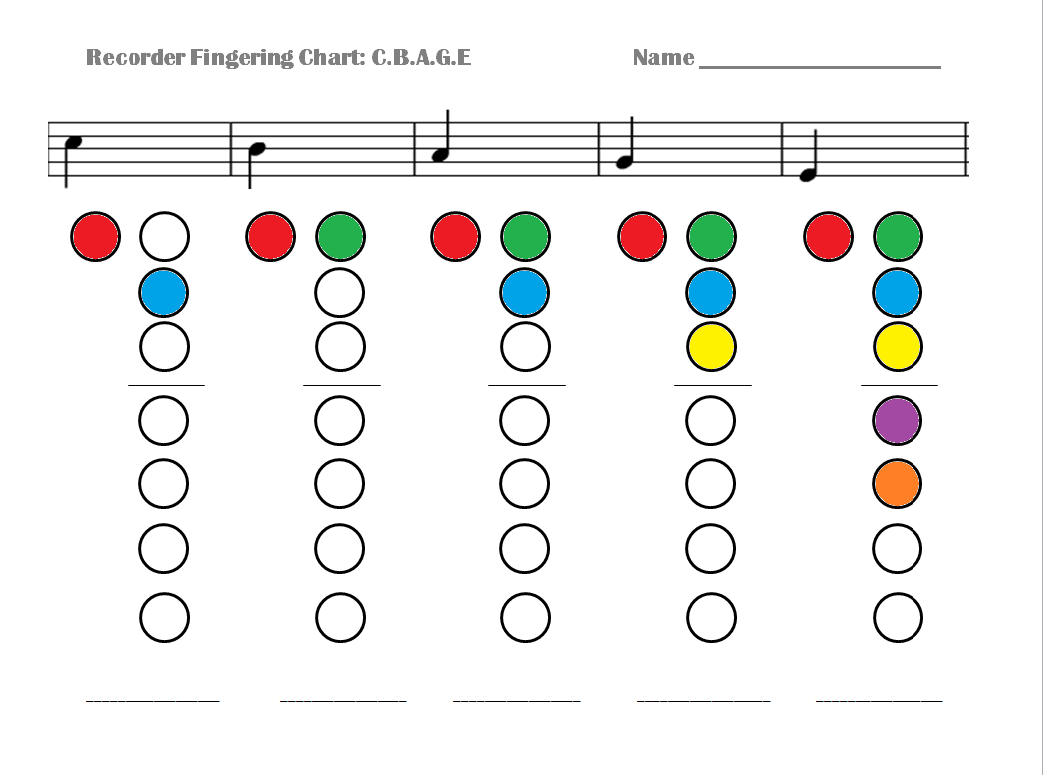 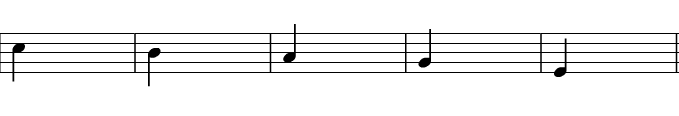 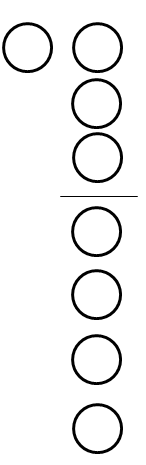 
__________________                   _________________               _________________                  __________________               _________________